NAME:…………………………………………………………… Adm .No………………..SCHOOL:………………………………………………….……DATE……..…………………………….SIGNATURE…………………………BUSINESS STUDIESFORM 1THIRD TRIAL 20172 hours Kenya Certificate of Secondary Education, BUSINESS STUDIES                                                                 FORM 1INSTRUCTIONS TO CANDIDATESAnswer all questions in the spaces provided in the question paper1. Define the following terms as used in business studies. 						(4mks)a) Production……………………………………………………………………………………………………………………………………………………………………………………………………………………….....b) Distribution………………………………………………………………………………………………………………………………………………………………………………………………………………………..c) Consumption………………………………………………………………………………………………………………………………………………………………………………………………………………………..d) Business……………………………………………………………………………………………………………………………………………………………………………………………………………………….....2. Outline four reasons as to why business studies is offered to secondary students. 		(4mks) a) ……………………………………………………………………………………………………………………………………………………………………………………………………………………….....b)……………………………………………………………………………………………………………………………………………………………………………………………………………………….....c)……………………………………………………………………………………………………………………………………………………………………………………………………………………….....d)………………………………………………………………………………………………………………………………………………………………………………………………………………………...................3. Outline four ways by which an entrepreneur can improve internal operations of a business. 	(4mks) a) ………………………………………………………………………………………………………………………………………………………………………………………………………………………...................b)………………………………………………………………………………………………………………………………………………………………………………………………………………………...................c)………………………………………………………………………………………………………………………………………………………………………………………………………………………...................d)………………………………………………………………………………………………………………………………………………………………………………………………………………………...................4. State four types of business activities. 								(4mks)a)………………………………………………………………………………………………………………………………………………………………………………………………………………………...................b)………………………………………………………………………………………………………………………………………………………………………………………………………………………...................c)………………………………………………………………………………………………………………………………………………………………………………………………………………………...................5. Mention four types of utility. 									(4mks)a)………………………………………………………………………………………………………………………………………………………………………………………………………………………...................b)………………………………………………………………………………………………………………………………………………………………………………………………………………………...................c)………………………………………………………………………………………………………………………………………………………………………………………………………………………...................d)………………………………………………………………………………………………………………………………………………………………………………………………………………………...................6. Outline four types of business resources. 								(4mks)a)………………………………………………………………………………………………………………………………………………………………………………………………………………………...................b)………………………………………………………………………………………………………………………………………………………………………………………………………………………...................c)………………………………………………………………………………………………………………………………………………………………………………………………………………………...................d)………………………………………………………………………………………………………………………………………………………………………………………………………………………...................7. State whether each of the following activities would satisfy basic or secondary needs. 		(4mks)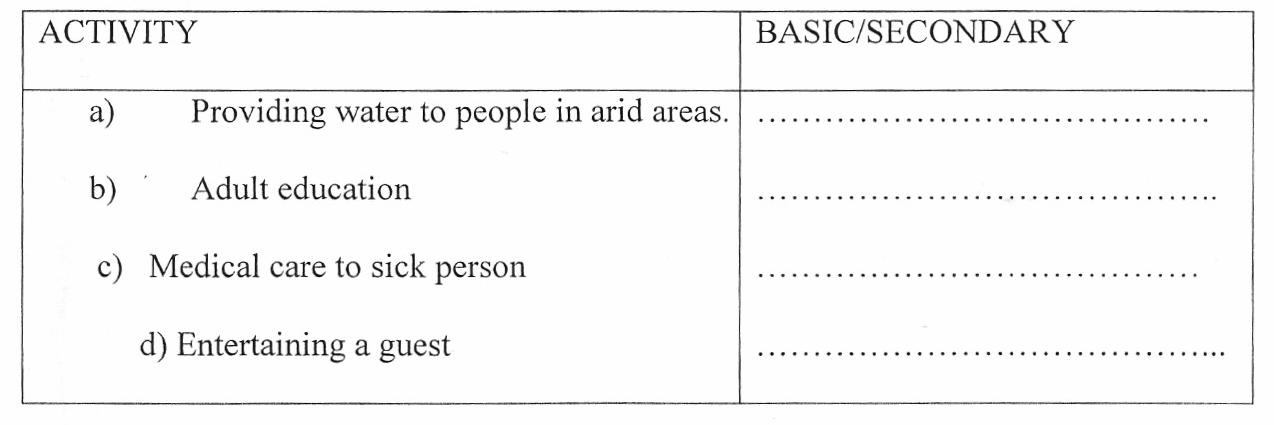 8. Give four components business studies.							(4mks)a)………………………………………………………………………………………………………………………………………………………………………………………………………………………...................b)………………………………………………………………………………………………………………………………………………………………………………………………………………………...................c)………………………………………………………………………………………………………………………………………………………………………………………………………………………...................d)………………………………………………………………………………………………………………………………………………………………………………………………………………………...................9. Outline four importance of business to a society. 							(4mks)a)………………………………………………………………………………………………………………………………………………………………………………………………………………………...................b)………………………………………………………………………………………………………………………………………………………………………………………………………………………...................c)………………………………………………………………………………………………………………………………………………………………………………………………………………………...................d)………………………………………………………………………………………………………………………………………………………………………………………………………………………...................10. Highlight four advantages of division of labour and specialization 				(4mks)a) ………………………………………………………………………………………………………………………………………………………………………………………………………………………...................b) ………………………………………………………………………………………………………………………………………………………………………………………………………………………...................c) ……………………………………………………………………………………………………………………………………………………………………………………………………………………...................d)………………………………………………………………………………………………………………………………………………………………………………………………………………………..................11. Outline four ways by which a well laid business structure can lead to business success. 	(4mks)a)………………………………………………………………………………………………………………………………………………………………………………………………………………………...................b) ………………………………………………………………………………………………………………………………………………………………………………………………………………………...................c) ………………………………………………………………………………………………………………………………………………………………………………………………………………………...................d) ………………………………………………………………………………………………………………………………………………………………………………………………………………………...................12. Highlight four benefits of indirect production to a society. 					(4mks)a)………………………………………………………………………………………………………………………………………………………………………………………………………………………...................b)………………………………………………………………………………………………………………………………………………………………………………………………………………………...................c)………………………………………………………………………………………………………………………………………………………………………………………………………………………...................d)………………………………………………………………………………………………………………………………………………………………………………………………………………………...................13. Highlight four factors that make up the external business environment. 			(4mks)a)………………………………………………………………………………………………………………………………………………………………………………………………………………………...................b)………………………………………………………………………………………………………………………………………………………………………………………………………………………...................c)………………………………………………………………………………………………………………………………………………………………………………………………………………………...................d)………………………………………………………………………………………………………………………………………………………………………………………………………………………...................14. Define the following terms.									(4mks)a) Scarcity………………………………………………………………………………………………………………………………………………………………………………………………………………………...................b) Choice………………………………………………………………………………………………………………………………………………………………………………………………………………………...................c) Scale of preference.………………………………………………………………………………………………………………………………………………………………………………………………………………………...................d)  cost………………………………………………………………………………………………………………………………………………………………………………………………………………………...................15. State four characteristics of human wants. 							(4mks)a)………………………………………………………………………………………………………………………………………………………………………………………………………………………...................b)………………………………………………………………………………………………………………………………………………………………………………………………………………………...................c)………………………………………………………………………………………………………………………………………………………………………………………………………………………...................d)………………………………………………………………………………………………………………………………………………………………………………………………………………………...................16. Outline four characteristics of land as a factor of production. 					(4mks)a)………………………………………………………………………………………………………………………………………………………………………………………………………………………...................b)………………………………………………………………………………………………………………………………………………………………………………………………………………………...................c)………………………………………………………………………………………………………………………………………………………………………………………………………………………...................Give four differences between goods and services 							(4mks)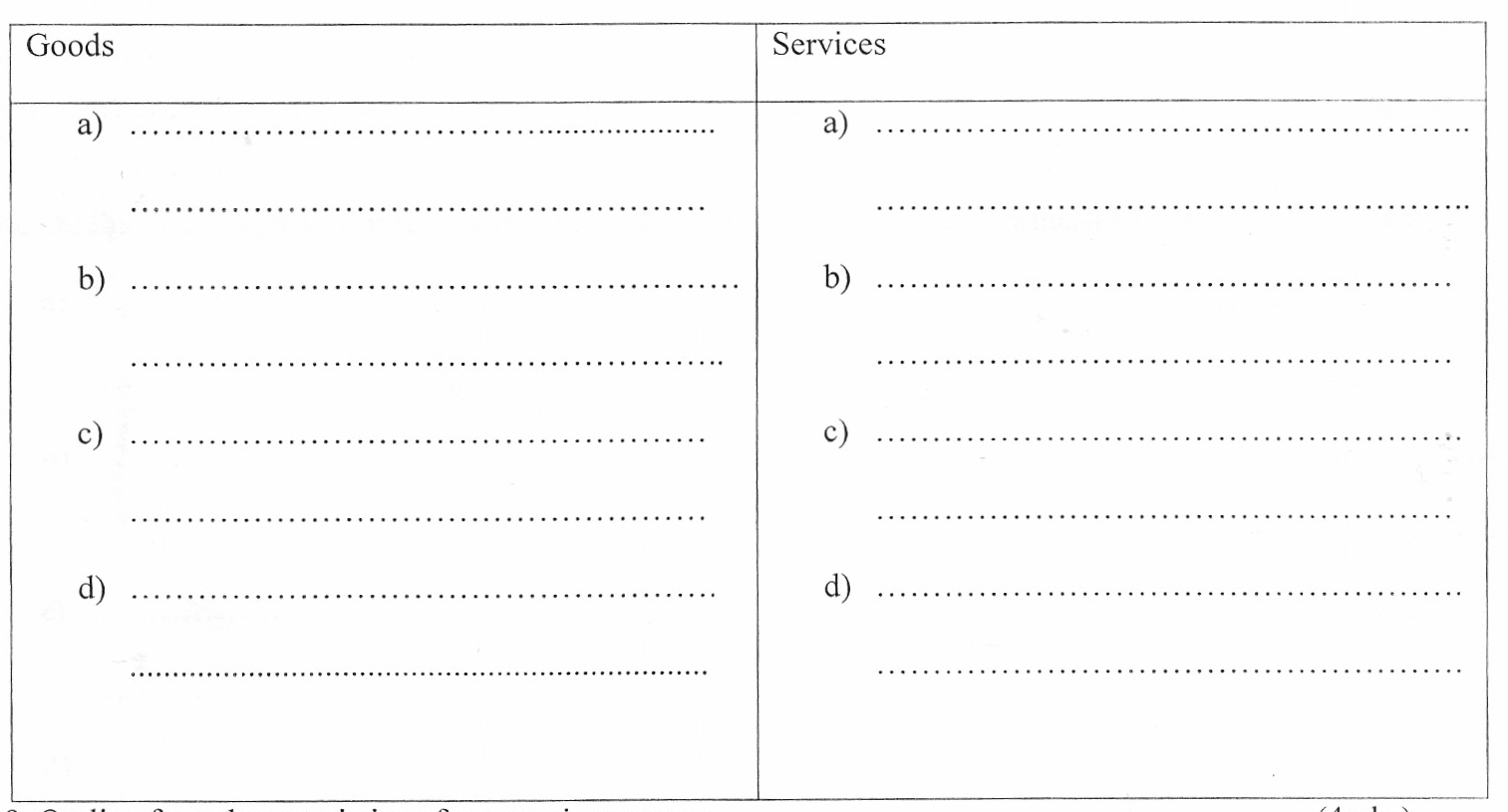 18. Outline four characteristics of economic resource.						(4mks)a)………………………………………………………………………………………………………………………………………………………………………………………………………………………...................b)………………………………………………………………………………………………………………………………………………………………………………………………………………………...................c)………………………………………………………………………………………………………………………………………………………………………………………………………………………...................d)19. Give the difference between: 									(4mks)a) Consumer goods and producer goods………………………………………………………………………………………………………………………………………………………………………………………………………………………...................b) Material and non-material goods.………………………………………………………………………………………………………………………………………………………………………………………………………………………...................20. Outline four reasons why  should exploit the oil discovered in . 	(4rnks)a)………………………………………………………………………………………………………………………………………………………………………………………………………………………...................b)………………………………………………………………………………………………………………………………………………………………………………………………………………………...................c)………………………………………………………………………………………………………………………………………………………………………………………………………………………...................d)21. Give four characteristics of subsistence farming in . 					(4mks)a)………………………………………………………………………………………………………………………………………………………………………………………………………………………...................b)………………………………………………………………………………………………………………………………………………………………………………………………………………………...................c)………………………………………………………………………………………………………………………………………………………………………………………………………………………...................d)………………………………………………………………………………………………………………………………………………………………………………………………………………………...................22. List four occupations found in the secondary level of production. 				(4mks) a)………………………………………………………………………………………………………………………………………………………………………………………………………………………...................b)………………………………………………………………………………………………………………………………………………………………………………………………………………………...................c)………………………………………………………………………………………………………………………………………………………………………………………………………………………...................d)………………………………………………………………………………………………………………………………………………………………………………………………………………………...................23. Classify each of the following goods as either producer or consumer. 				(4mks)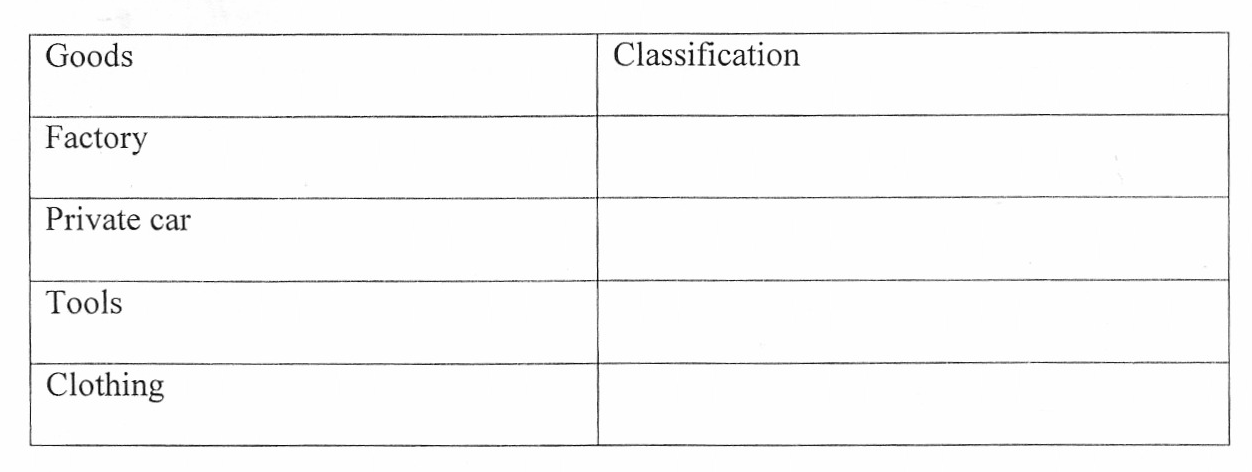 Name four commercial services which are useful to the manufacturer. 				(4mks)a)………………………………………………………………………………………………………………………………………………………………………………………………………………………...................b)………………………………………………………………………………………………………………………………………………………………………………………………………………………...................c)………………………………………………………………………………………………………………………………………………………………………………………………………………………...................d)………………………………………………………………………………………………………………………………………………………………………………………………………………………...................25. Classify the following as either Renewable or Non Renewable resources. 			(4mks)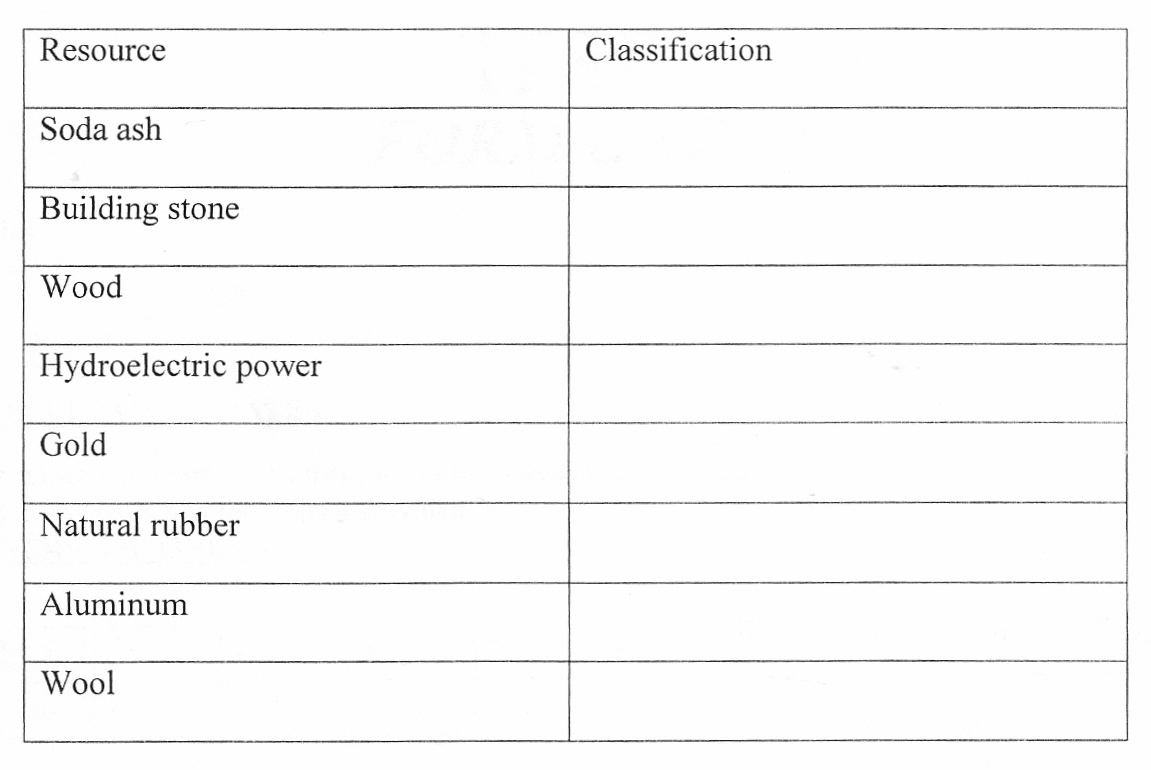 Questions123456789101112131415MarksQuestions16171819202122232425Marks